
SCONTO CARBURANTE (l.r. n. 28/1999): ELENCO COMUNI INTERESSATI 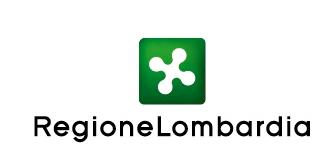 ComuneProv.Distanza in km dal confine elveticoFascia di scontoAGRAVA4,782AALBAVILLACO13,337BALBESE CON CASSANOCO11,434BALBIOLOCO3,365AALBIZZATEVA18,302BALSERIOCO15,755BALTA VALLE INTELVICO0AALZATE BRIANZACO14,075BANZANO DEL PARCOCO15,837BAPPIANO GENTILECO11,114BAPRICASO13,159BARCISATEVA2,74AARGEGNOCO14,559BAZZATEVA13,961BAZZIOVA17,525BBARASSOVA15,264BBARDELLOVA19,993BBEDERO VALCUVIAVA9,318ABENE LARIOCO14,412BBEREGAZZO CON FIGLIAROCO7,482ABESANOVA2,565ABIANDRONNOVA19,861BBIANZONESO5,779ABINAGOCO7,531ABISUSCHIOVA4,348ABIZZARONECO0ABLESSAGNOCO8,644ABLEVIOCO7,291ABODIO LOMNAGOVA17,263BBORMIOSO0,114ABREGNANOCO15,683BBRENNACO17,339BBRENTAVA18,299BBREZZO DI BEDEROVA7,553ABRIENNOCO11,783BBRINZIOVA12,996BBRISSAGO - VALTRAVAGLIAVA9,13ABRUNATECO9,475ABRUNELLOVA14,454BBRUSIMPIANOVA2,744ABUGUGGIATEVA12,764BBULGAROGRASSOCO9,761ACADEGLIANO - VICONAGOVA1,27ACADORAGOCO13,215BCAIRATEVA19,122BCAMPODOLCINOSO13,199BCANTELLOVA0ACANTU`CO12,349BCAPIAGO INTIMIANOCO11,113BCARATE URIOCO6,634ACARBONATECO16,367BCARIMATECO17,632BCARLAZZOCO10,394BCARNAGOVA18,968BCARONNO VARESINOVA16,28BCARUGOCO19,329BCASALE LITTAVA19,264BCASALZUIGNOVA16,209BCASCIAGOVA13,304BCASNATE CON BERNATECO9,78ACASSANO VALCUVIAVA10,469BCASSINA RIZZARDICO9,847ACASTELLO CABIAGLIOVA15,298BCASTELLO DELL`ACQUASO14,343BCASTELNUOVO BOZZENTECO9,273ACASTELSEPRIOVA17,334BCASTELVECCANAVA12,963BCASTIGLIONE OLONAVA11,936BCASTRONNOVA14,882BCAVARGNACO19,049BCAZZAGO BRABBIAVA18,875BCENTRO VALLE INTELVICO6,515ACERANO INTELVICO10,106BCERMENATECO16,185BCERNOBBIOCO1,187ACHIAVENNASO8,116ACHIUROSO16,152BCIRIMIDOCO17,944BCISLAGOVA19,74BCITTIGLIOVA19,958BCLAINO CON OSTENOCO9,266ACLIVIOVA0,893ACOCQUIO TREVISAGOVA19,678BCOLONNOCO17,084BCOLVERDECO0ACOMERIOVA16,235BCOMOCO0ACORRIDOCO10,807BCORTENO GOLGIBS18,709BCREMENAGAVA0ACROSIO DELLA VALLEVA17,421BCUASSO AL MONTEVA2,931ACUCCIAGOCO13,083BCUGLIATE - FABIASCOVA5,134ACUNARDOVA6,29ACURIGLIA CON MONTEVIASCOVA9,142ACUSINOCO16,019BCUVEGLIOVA12,859BCUVIOVA15,485BDAVERIOVA15,896BDIZZASCOCO11,195BDUMENZAVA0ADUNOVA17,377BERBACO15,153BFAGGETO LARIOCO13,325BFALOPPIOCO2,941AFENEGRO`CO15,543BFERRERA DI VARESEVA8,37AFIGINO SERENZACO16,911BFINO MORNASCOCO9,989AGALLIATE LOMBARDOVA15,616BGAVIRATEVA16,395BGAZZADA - SCHIANNOVA10,88BGEMONIOVA19,092BGERMIGNAGAVA6,089AGORDONASO13,073BGORNATE OLONAVA15,087BGRANDATECO8,237AGRANDOLA ED UNITICO13,697BGRANTOLAVA9,797AGROSIOSO15,095BGROSOTTOSO12,317BGUANZATECO12,296BINARZOVA18,815BINDUNO OLONAVA7,328AINVERIGOCO19,279BLAGLIOCO8,884ALAINOCO8,202ALAMBRUGOCO19,993BLAVENA PONTE TRESAVA1,27ALAVENO MOMBELLOVA18,131BLAZZATEMB19,686BLENTATE SUL SEVESOMB19,136BLIMIDO COMASCOCO17,41BLIPOMOCO8,678ALOCATE VARESINOCO18,768BLOMAZZOCO16,013BLONATE CEPPINOVA16,224BLONGONE AL SEGRINOCO19,971BLOVEROSO6,661ALOZZAVA9,608ALUINOVA0ALUISAGOCO8,758ALURAGO D`ERBACO18,09BLURAGO MARINONECO15,723BLURATE CACCIVIOCO8,573ALUVINATEVA14,26BMACCAGNO CON PINO E VEDDASCAVA0AMADESIMOSO0AMALNATEVA4,621AMARCHIROLOVA3,831AMARIANO COMENSECO19,141BMARZIOVA8,541AMASCIAGO PRIMOVA9,045AMASLIANICOCO0AMAZZO DI VALTELLINASO10,493BMENAGGIOCO17,346BMERONECO19,36BMESESO10,875BMESENZANAVA9,59AMOLTRASIOCO4,006AMONGUZZOCO19,191BMONTANO LUCINOCO4,463AMONTEGRINO VALTRAVAGLIAVA8,494AMONTORFANOCO11,044BMORAZZONEVA12,21BMORNAGOVA18,34BMOZZATECO18,006BNESSOCO18,14BNOVEDRATECO19,681BOLGIATE COMASCOCO3,788AOLTRONA CON SAN MAMETTECO9,44AORINOVA18,75BORSENIGOCO13,126BPIATEDASO19,662BPIGRACO13,032BPIUROSO4,632APOGNANA LARIOCO15,922BPONNACO9,335APONTE IN VALTELLINASO18,373BPONTE LAMBROCO18,143BPORLEZZACO5,007APORTO CERESIOVA0APORTO VALTRAVAGLIAVA9,737APRATA CAMPORTACCIOSO10,577BRANCIO VALCUVIAVA10,624BRODEROCO1,542ARONAGOCO0AROVELLASCACO19,949BSALA COMACINACO18,85BSALTRIOVA0ASAMOLACOSO16,72BSAN BARTOLOMEO VAL CAVARGNACO19,401BSAN FERMO DELLA BATTAGLIACO3,324ASAN GIACOMO FILIPPOSO12,2BSCHIGNANOCO13,662BSENNA COMASCOCO9,71ASERNIOSO5,696ASOLBIATE ARNOVA19,337BSOLBIATE CON CAGNOCO4,471ASONDALOSO19,721BSUMIRAGOVA16,626BTAVERNERIOCO9,22ATEGLIOSO8,005ATERNATEVA19,956BTIRANOSO0ATORNOCO10,243BTOVO DI SANT`AGATASO8,804ATRADATEVA12,652BTREMEZZINACO19,505BTRESIVIOSO19,924BTRONZANO LAGO MAGGIOREVA1,962ATURATECO19,883BUGGIATE - TREVANOCO1,31AVAL REZZOCO17,113BVALDIDENTROSO0AVALDISOTTOSO19,729BVALFURVASO19,394BVALGANNAVA6,912AVALMOREACO2,115AVALSOLDACO0AVARESEVA5,348AVEDANO OLONAVA9,215AVENEGONO INFERIOREVA12,055BVENEGONO SUPERIOREVA9,894AVENIANOCO13,963BVERTEMATE CON MINOPRIOCO13,914BVERVIOSO8,872AVIGGIU`VA1,47AVILLA DI CHIAVENNASO4,632AVILLA DI TIRANOSO2,188AVILLA GUARDIACO5,742A